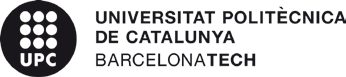 PROPOSTA DE CONTRACTACIÓ PROPUESTA DECONTRATACIÓNPROPOSTA DE CONTRACTACIÓ ORDENADA PER VALORACIÓ FINAL (primera fase + segona fase) PROPUESTA DE CONTRATACIÓN – ORDENADA POR VALORACIÓN FINAL (primera fase + segunda fase)1- HERNÁN FRANCISCO ANTICOI SUDZUKI (8.25 + 9.50)CANDIDATO/A QUE ES PROPOSA PER A LA CONTRACTACIÓ CANDIDATO/A QUE SE PROPONE PARA LA CONTRATACIÓNHERNÁN FRANCISCO ANTICOI SUDZUKIContra la proposta de contractació es pot presentar reclamació davant el rector en el termini de 10 dies hàbils a comptar des de la publicació de la proposta de contractació.Manresa, a 13 de mayo de 2022NOM I SIGNATURA NOMBRE Y FIRMAcomunicació 6 - proposta de contractacióReferència del concursLE-62/750/2021Referencia del concursoLE-62/750/2021